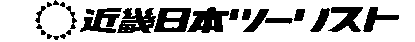 必要事項を楷書にてご記入の上、FAXまたは郵送にてお申込ください。（早期登録：2017年1月10日必着 ／ 普通登録：2017年3月27日必着）大会登録代行をお申し込みの方は、本部への登録は不要です（重複になります）。●ご同行者（登録代行）について　　※ご夫妻で参加される場合は、奥様についてもご記入くださいお申し込み日　　　　　年　　　　月　　　　日登録代行申し込み人数　　　　　　　　　　　　　　　名後日オフィシャルコース申込予定　　　　・　　　　登録代行のみ依頼（いずれかに○印をお付けください）後日オフィシャルコース申込予定　　　　・　　　　登録代行のみ依頼（いずれかに○印をお付けください）後日オフィシャルコース申込予定　　　　・　　　　登録代行のみ依頼（いずれかに○印をお付けください）後日オフィシャルコース申込予定　　　　・　　　　登録代行のみ依頼（いずれかに○印をお付けください）ふりがな㊞性別ディストリクトクラブ名：代表者氏名３３６－クラブ名：代表者氏名３３６－クラブ番号：ふりがな現住所〒　　　　　　－　　　　　　　　　　　　　　　　　　　　　　　　　　　　　　　　　　　　　☎（　　　　　　　　）　　　　　　　－〒　　　　　　－　　　　　　　　　　　　　　　　　　　　　　　　　　　　　　　　　　　　　☎（　　　　　　　　）　　　　　　　－〒　　　　　　－　　　　　　　　　　　　　　　　　　　　　　　　　　　　　　　　　　　　　☎（　　　　　　　　）　　　　　　　－〒　　　　　　－　　　　　　　　　　　　　　　　　　　　　　　　　　　　　　　　　　　　　☎（　　　　　　　　）　　　　　　　－勤務先会社名：会社名：会社名：役職名：勤務先所在地：所在地：所在地：☎（　　　　　　　）　　　　－氏名ふりがな性別代議員会員番号（会員の場合）１２３４５６７８９１０